РЕШЕНИЕРассмотрев проект решения о наградах и почетных званиях Петропавловск-Камчатского городского округа, доработанный рабочей группой, созданной          решением Городской Думы Петропавловск-Камчатского городского округа от 21.08.2013 № 268-р, внесенный заместителем председателя Городской Думы Петропавловск-Камчатского городского округа, председателем Комитета по проблемам развития местного самоуправления Иваненко В.Ю., в соответствии со статьей 4 Устава Петропавловск-Камчатского городского округа, Городская Дума Петропавловск-Камчатского городского округаРЕШИЛА:1. Принять Решение о наградах и почетных званиях Петропавловск-Камчатского городского округа.2. Направить принятое Решение Главе Петропавловск-Камчатского городского округа для подписания и обнародования.РЕШЕНИЕот 31.10.2013 № 145-ндО наградах и почетных званиях Петропавловск-Камчатского городского округаПринято Городской Думой Петропавловск-Камчатского городского округа(решение от 23.10.2013 № 315-р)С изменениями от:05.03.2014 № 191-нд (26.02.2014  № 415-р);05.03.2014 № 192-нд (26.02.2014  № 416-р) 05.07.2016 № 447-нд (29.06.2016  № 998-р)Статья 1. Общие положения1. Настоящее Решение о наградах и почетных званиях Петропавловск-Камчатского городского округа (далее – Решение) в соответствии с Уставом Петропавловск-Камчатского городского округа устанавливает наименования наград и почетных званий Петропавловск-Камчатского городского округа           (далее – городской округ), основания и порядок их присвоения.Награды и почетные звания городского округа являются формой поощрения получивших широкое признание жителей городского округа трудовых коллективов и организаций, независимо от форм собственности и организационно-правовых форм, граждан Российской Федерации, иностранных граждан, лиц без гражданства за заслуги перед городским округом.2. В наградную систему городского округа входят:1) звание «Почетный гражданин города Петропавловска-Камчатского»;2) почетный знак «За заслуги перед городом»;3) Почетная грамота Городской Думы Петропавловск-Камчатского городского округа;4) Почетная грамота Главы Петропавловск-Камчатского городского округа;5) Почетная грамота Главы администрации Петропавловск-Камчатского городского округа; 6) Почетная грамота Контрольно-счетной палаты Петропавловск-Камчатского городского округа;7) Благодарность Главы Петропавловск-Камчатского городского округа;8) Благодарность Главы администрации Петропавловск-Камчатского городского округа;9) Благодарность председателя Контрольно-счетной палаты Петропавловск-Камчатского городского округа;10) премия имени В.П. Андрианова;11) премия имени А.Н. Верцинской;12) премия имени М.И. Донигевича;13) премия имени П.Т. Новограбленова;14) премия Главы Петропавловск-Камчатского городского округа обучающимся общеобразовательных организаций и организаций дополнительного образования детей городского округа;15) денежная премия Петропавловск-Камчатского городского округа;16) ценный подарок Петропавловск-Камчатского городского округа.Статья 2. Звание «Почетный гражданин города Петропавловска-Камчатского»Решением от 05.07.2016 № 447-нд (29.06.2016  № 998-р) в часть 1 статьи 2 внесено изменение.1. Присвоение звания «Почетный гражданин города Петропавловска-Камчатского» является высшей степенью признания заслуг гражданина перед городским округом и его жителями.2. Порядок и условия присвоения звания «Почетный гражданин города Петропавловска-Камчатского», а также меры социальной поддержки Почетных граждан регулируются решением Городской Думы Петропавловск-Камчатского городского округа (далее – Городская Дума).Статья 3. Почетный знак «За заслуги перед городом»1. Почетный знак «За заслуги перед городом» является выражением признания заслуг граждан, организаций, независимо от форм собственности и организационно-правовых форм, в деятельности по социально-экономическому и культурному развитию городского округа, в активном участии в попечительской и благотворительной деятельности, а также иных заслуг перед городским округом.2. Порядок и условия награждения почетным знаком «За заслуги перед городом» устанавливаются решением Городской Думы.Статья 4. Почетная грамота Городской Думы Петропавловск-Камчатского городского округа, Почетная грамота Главы Петропавловск-Камчатского городского округа, Почетная грамота Главы администрации Петропавловск-Камчатского городского округа, Почетная грамота Контрольно-счетной палаты Петропавловск-Камчатского городского округаРешением от 05.03.2014 № 192-нд (26.02.2014  № 416-р) часть 1 статьи 4 изложена в новой редакции.1. Почетная грамота является документальным свидетельством значительного вклада в развитие городского округа, признания заслуг в развитии экономики, науки, культуры и искусства, в воспитании, просвещении, в охране здоровья, жизни и прав граждан, благотворительной деятельности и иных заслуг и достижений.Почетная грамота имеет изображение герба городского округа.Образец Почетной грамоты Городской Думы утверждается решением Городской Думы.Образец Почетной грамоты Главы Петропавловск-Камчатского городского округа (далее - Глава городского округа) утверждается решением Городской Думы.Образец Почетной грамоты Главы администрации Петропавловск-Камчатского городского округа (далее - Глава администрации городского округа) утверждается распоряжением администрации городского округа.Образец Почетной грамоты Контрольно-счетной палаты Петропавловск-Камчатского городского округа (далее - Контрольно-счетная палата) утверждается распоряжением председателя Контрольно-счетной палаты.Почетная грамота Городской Думы и Почетная грамота Главы городского округа подписываются Главой городского округа и скрепляются печатью Городской Думы.Почетная грамота Главы администрации городского округа подписывается Главой администрации городского округа и скрепляется печатью администрации городского округа.Почетная грамота Контрольно-счетной палаты подписывается председателем Контрольно-счетной палаты и скрепляется печатью Контрольно-счетной палаты.Решением от 05.03.2014 № 192-нд (26.02.2014 № 416-р) в  часть 2 статьи 4 внесено изменение.2. Почетной грамотой Городской Думы, Почетной грамотой Главы городского округа, Почетной грамотой Главы администрации городского округа могут награждаться трудовые коллективы и организации, независимо от форм собственности и организационно-правовых форм, граждане Российской Федерации, иностранные граждане, лица без гражданства.Почетной грамотой Контрольно-счетной палаты награждаются трудовые коллективы и организации, независимо от форм собственности и организационно-правовых форм, граждане Российской Федерации, иностранные граждане, лица без гражданства за большой вклад в развитие системы муниципального финансового контроля в городском округе.3. Ходатайство о награждении Почетной грамотой Городской Думы, Почетной грамотой Главы городского округа или Почетной грамотой Главы администрации городского округа могут представлять органы местного самоуправления городского округа, депутаты Городской Думы, руководители органов администрации городского округа, руководители организаций, независимо от форм собственности и организационно-правовых форм, руководящие органы общественных объединений, трудовые коллективы.Ходатайство о награждении Почетной грамотой Контрольно-счетной палаты могут представлять Глава городского округа, депутаты Городской Думы, Глава администрации городского округа, члены Коллегии Контрольно-счетной палаты.4. Для рассмотрения вопроса о награждении Почетной грамотой Городской Думы, Почетной грамотой Главы городского округа, Почетной грамотой Главы администрации городского округа или Почетной грамотой Контрольно-счетной палаты не позднее, чем за 15 рабочих дней до планируемой даты награждения, представляются следующие документы:1) при представлении к награждению граждан Российской Федерации, иностранных граждан и лиц без гражданства:- ходатайство о награждении;- краткие биографические данные лица, представляемого к награждению;- подробная характеристика производственной, научной, служебной, общественной деятельности или иных заслуг лица, отражающая вклад в развитие городского округа;2) при представлении к награждению трудовых коллективов и организаций:- ходатайство о награждении;- информация об организации, трудовом коллективе (юридический адрес, сведения о государственной регистрации, дата создания, численность работников);- подробная характеристика, отражающая заслуги организации, трудового коллектива перед городским округом;- справки о социально-экономическом положении организации, о динамике основных финансово-экономических показателей за последние три года (представляются по усмотрению ходатайствующей стороны);- решение руководящих органов об обращении с ходатайством о представлении к награждению (в случае обращения руководящих органов общественных объединений).Документы представляются:- для награждения Почетной грамотой Городской Думы и Почетной грамотой Главы городского округа в Городскую Думу;- для награждения Почетной грамотой Главы администрации городского округа в администрацию городского округа;- для награждения Почетной грамотой Контрольно-счетной палаты в Контрольно-счетную палату.5. Материалы по награждению рассматриваются в течение 10 рабочих дней со дня поступления в соответствующий орган местного самоуправления городского округа, а Городской Думой - на ближайшем заседании.Решением от 05.03.2014 № 192-нд (26.02.2014 № 416-р) абзац второй части 5 статьи 4 исключен.6. Решение о награждении Почетной грамотой Городской Думы, Почетной грамотой Главы городского округа, Почетной грамотой Главы администрации городского округа или Почетной грамотой Контрольно-счетной палаты принимается соответственно Городской Думой, Главой городского округа, Главой администрации городского округа или председателем Контрольно-счетной палаты.Номер и дата соответствующего решения о награждении указывается в Почетной грамоте.Решения о награждении Почетной грамотой Городской Думы, Почетной грамотой Главы городского округа, Почетной грамотой Главы администрации городского округа и Почетной грамотой Контрольно-счетной палаты публикуются в средствах массовой информации.7. Вручение Почетной грамоты Городской Думы или Почетной грамоты Главы городского округа осуществляется Главой городского округа, Почетной грамоты Главы администрации городского округа осуществляется Главой администрации городского округа, Почетной грамоты Контрольно-счетной палаты осуществляется председателем Контрольно-счетной палаты либо уполномоченными ими лицами в торжественной обстановке, в том числе на собраниях, посвященных праздничным датам и профессиональным праздникам.Решением от 05.07.2016 № 447-нд (29.06.2016  № 998-р) в часть 8 статьи 4 внесено изменение.8. Оформление документов о награждении, учет и регистрацию награжденных Почетной грамотой Городской Думы и Почетной грамотой Главы городского округа осуществляет аппарат Городской Думы, Почетной грамотой Главы администрации городского округа - Управление делами администрации Петропавловск-Камчатского городского округа, Почетной грамотой Контрольно-счетной палаты - Контрольно-счетная палата.9. Повторное награждение Почетной грамотой по одним и тем же основаниям не допускается.Статья 5. Благодарность Главы Петропавловск-Камчатского городского округа, Благодарность Главы администрации Петропавловск-Камчатского городского округа, Благодарность председателя Контрольно-счетной палаты 1. Благодарность Главы городского округа и Благодарность Главы администрации городского округа являются поощрением и выражением благодарности гражданам Российской Федерации, иностранным гражданам, лицам без гражданства и трудовым коллективам, организациям, независимо от форм собственности и организационно-правовых форм, за особый вклад в развитие экономики, промышленности, науки, культуры, искусства, образования, здравоохранения, спорта, местного самоуправления, заслуги в деле обеспечения законности, правопорядка, защиты прав и свобод граждан, общественной деятельности, иные заслуги и достижения перед городским округом и его жителями.Благодарность председателя Контрольно-счетной палаты является поощрением и выражением благодарности гражданам Российской Федерации, иностранным гражданам, лицам без гражданства и трудовым коллективам, организациям, независимо от форм собственности и организационно-правовых форм, за особый вклад в развитие системы муниципального финансового контроля в городском округе.2. Благодарность имеет изображение герба городского округа.Образец Благодарности Главы городского округа утверждается решением Городской Думы.Образец Благодарности Главы администрации городского округа утверждается распоряжением администрации городского округа.Образец Благодарности председателя Контрольно-счетной палаты утверждается распоряжением председателя Контрольно-счетной палаты.Благодарность Главы городского округа подписывается Главой городского округа и скрепляется печатью Городской Думы.Благодарность Главы администрации городского округа подписывается Главой администрации городского округа и скрепляется печатью администрации городского округа.Благодарность председателя Контрольно-счетной палаты подписывается председателем Контрольно-счетной палаты и скрепляется печатью Контрольно-счетной палаты.3. С предложением о награждении Благодарностью Главы городского округа и Благодарностью Главы администрации городского округа могут обращаться органы местного самоуправления городского округа, депутаты Городской Думы, руководители органов администрации городского округа, а также руководители организаций, независимо от форм собственности и организационно-правовых форм, руководящие органы общественных объединений, трудовые коллективы.С предложением о награждении Благодарностью председателя Контрольно-счетной палаты обращаются члены Коллегии Контрольно-счетной палаты, депутаты Городской Думы, Глава городского округа, депутаты Городской Думы, Глава администрации городского округа.4. При внесении предложений о награждении Благодарностью Главы городского округа, Благодарностью Главы администрации городского округа, Благодарностью председателя Контрольно-счетной палаты не позднее чем за 15 рабочих дней до планируемой даты награждения представляются следующие документы:1) при предложении к награждению граждан Российской Федерации, иностранных граждан и лиц без гражданства:- предложение о награждении;- краткие биографические данные лица, представляемого к награждению;- сведения о производственных, научных и иных достижениях лица, представляемого к награждению;2) при предложении к награждению трудовых коллективов, организаций:- предложение о награждении;- информация об организации, трудовом коллективе (юридический адрес, сведения о государственной регистрации, дата создания, численность работников и т.п.);- сведения о производственных, научных и иных достижениях организации (трудовом коллективе), представляемой к награждению.5. Глава городского округа, Глава администрации городского округа, председатель Контрольно-счетной палаты рассматривают поступившие в их адрес предложения о награждении в течение 10 рабочих дней со дня их поступления.6. Награждение Благодарностью Главы городского округа осуществляется на основании постановления Главы городского округа.Награждение Благодарностью Главы администрации городского округа осуществляется на основании распоряжения администрации городского округа.Награждение Благодарностью председателя Контрольно-счетной палаты осуществляется на основании распоряжения председателя Контрольно-счетной палаты.Решением от 05.03.2014 № 192-нд (26.02.2014 № 416-р) в абзац четвертый части 6 статьи 5 внесено изменение.Номер и дата соответствующего постановления или распоряжения о награждении указывается соответственно в Благодарности Главы городского округа, в Благодарности Главы администрации городского округа либо в Благодарности председателя Контрольно-счетной палаты.7. Вручение Благодарности Главы городского округа, Главы администрации городского округа, председателя Контрольно-счетной палаты производится соответственно Главой городского округа, Главой администрации городского округа, председателем Контрольно-счетной палаты или уполномоченными ими лицами в торжественной обстановке.Решением от 05.07.2016 № 447-нд (29.06.2016  № 998-р) в часть 8 статьи 5 внесено изменение.8. Оформление документов о награждении, учет и регистрацию награжденных Благодарностью Главы городского округа осуществляет аппарат Городской Думы, Благодарностью Главы администрации городского округа - Управление делами администрации Петропавловск-Камчатского городского округа, Благодарностью председателя Контрольно-счетной палаты - Контрольно-счетная палата.Статья 6. Премия имени В.П. Андрианова1. Премия имени В.П. Андрианова является формой поощрения организаций культуры и творческих работников за особые заслуги, значительный вклад в развитие культуры городского округа.2. Порядок и условия награждения премией имени В.П. Андрианова устанавливаются решением Городской Думы.Статья 7. Премия имени А.Н. ВерцинскойРешением от 05.07.2016 № 447-нд (29.06.2016  № 998-р) в часть 1 статьи 7 внесены изменения.1. Премия имени А.Н. Верцинской является формой поощрения средних медицинских работников, работающих в медицинских организациях, расположенных на территории городского округа (далее - медицинские организации), внесших значительный вклад в дело охраны здоровья жителей городского округа, повышающих престиж профессии, образцово выполняющих должностные обязанности, освоивших новые методики диагностики и лечения (например, лабораторная диагностика), внедривших новые сестринские технологии в практику работы в медицинских организациях, активно участвующих в профессиональных конференциях и конкурсах, имеющих печатные труды, повышающих уровень образования (высшее сестринское образование), пользующихся заслуженным уважением среди коллег и пациентов.2. Порядок и условия награждения премией имени А.Н. Верцинской устанавливаются решением Городской Думы.Статья 8. Премия имени М.И. ДонигевичаРешением от 05.07.2016 № 447-нд (29.06.2016 № 998-р) в часть 1 статьи 8 внесены изменения.1. Премия имени М.И. Донигевича является формой поощрения врачей, работающих в медицинских организациях, внесших значительный вклад в дело охраны здоровья жителей городского округа, внедривших новые методы диагностики и лечения, новые медицинские технологии в практику работы медицинских организаций, пользующихся заслуженным уважением среди коллег и пациентов.2. Порядок и условия награждения премией имени М.И. Донигевича устанавливаются решением Городской Думы.Статья 9. Премия имени П.Т. Новограбленова1. Премия имени П.Т. Новограбленова является формой поощрения педагогических работников и коллективов образовательных и научных организаций, организаций культуры, спорта за значительный вклад в образование, экологическое, нравственное, духовное и физическое воспитание детей и молодежи городского округа.2. Порядок и условия награждения премией имени П.Т. Новограбленова устанавливаются решением Городской Думы.Решением от 05.03.2014 № 191-нд (26.02.2014  № 415-р) статья 10 изложена в новой редакции.Решением от 05.07.2016 № 447-нд (29.06.2016  № 998-р) статья 10 изложена в новой редакции.Статья 10. Премия Главы Петропавловск-Камчатского городского округа обучающимся общеобразовательных организаций и организаций дополнительного образования городского округа1. Премия Главы Петропавловск-Камчатского городского округа обучающимся общеобразовательных организаций и организаций дополнительного образования городского округа является формой поощрения обучающихся муниципальных общеобразовательных организаций и муниципальных образовательных  организаций  дополнительного  образования  городского  округа за  успехи  в  учебной,  физкультурной, спортивной, общественной, научной, научно-технической, творческой, экспериментальной и инновационной деятельности.2. Порядок и условия награждения Премией Главы Петропавловск-Камчатского городского округа  обучающихся  общеобразовательных  организаций и организаций дополнительного образования городского округа определяются решением Городской Думы.Статья 11. Денежная премия Петропавловск-Камчатского городского округа, ценный подарок Петропавловск-Камчатского городского округа Решением от 05.07.2016 № 447-нд (29.06.2016 № 998-р) в часть 1 статьи 11 внесены изменения.1. Денежная премия Петропавловск-Камчатского городского округа (далее - денежная премия) присуждается и награждение ценным подарком Петропавловск-Камчатского городского округа (далее - ценный подарок) осуществляется администрацией городского округа за успехи, достигнутые гражданами в добровольном участии в охране общественного порядка и деятельности добровольных пожарных и общественных объединений пожарной охраны на территории городского округа.2. Денежная премия присуждается один раз в год 20 кандидатам по следующим номинациям:1) за успехи в деле охраны общественного порядка - 10 премий, каждая в сумме 5 000 (пять тысяч) рублей;2) за успехи в сфере пожарной охраны - 10 премий, каждая в сумме 5 000 (пять тысяч) рублей.Денежная премия присуждается по итогам работы за календарный год при наличии событий и лиц, заслуживающих поощрения, и выплачивается не позднее 30 марта следующего года.3. Награждение ценными подарками 10 кандидатов осуществляется в течение календарного года по следующим номинациям:1) за успехи в деле охраны общественного порядка - 5 ценных подарков, стоимость каждого из которых составляет сумму от 4500 (четыре тысячи пятьсот) рублей, но не более 5 000 (пять тысяч) рублей;2) за успехи в сфере пожарной охраны - 5 ценных подарков, стоимость каждого из которых составляет от 4500 (четыре тысячи пятьсот) рублей, но не более 5 000 (пять тысяч) рублей.Награждение ценными подарками осуществляется в течение календарного года при наличии событий и лиц, заслуживающих поощрения.Решением от 05.07.2016 № 447-нд (29.06.2016 № 998-р) в часть 4 статьи 11 внесено изменение4. С предложением о присуждении денежной премии и награждении ценным подарком за успехи в добровольном участии в охране общественного порядка и деятельности добровольных пожарных и общественных объединений пожарной охраны на территории городского округа (далее – награждение за успехи в деле охраны общественного порядка и пожарной охраны) могут обращаться органы местного самоуправления городского округа, депутаты Городской Думы, руководители органов администрации городского округа, а также руководители организаций, независимо от форм собственности и организационно-правовых форм, руководящие органы общественных объединений, трудовые коллективы.5. При внесении предложений о награждении граждан за успехи в деле охраны общественного порядка и пожарной охраны не позднее чем за 15 рабочих дней до планируемой даты награждения представляются следующие документы:- предложение о награждении;- краткие биографические данные лица, представляемого к награждению;- характеристика лица, представляемого к награждению;- сведения о достижениях лица, представляемого к награждению.6. Глава администрации городского округа рассматривает поступившие в  адрес администрации городского округа предложения о награждении за успехи в деле охраны общественного порядка и пожарной охраны в течение 10 рабочих дней со дня их поступления.Награждение за успехи в деле охраны общественного порядка и пожарной охраны осуществляется в торжественной обстановке Главой администрации городского округа (либо, по его поручению, заместителем Главы администрации городского округа) при участии депутатов Городской Думы.7. Лицам, получившим указанные в частях 2 и 3 настоящей статьи награды, присваивается звание «Лауреат наградной системы Петропавловск-Камчатского городского округа» и вручается диплом, образец которого утверждается распоряжением администрации городского округа.8. Постановление администрации городского округа о награждении за успехи в деле охраны общественного порядка и пожарной охраны подлежит официальному опубликованию.Решением от 05.07.2016 № 447-нд (29.06.2016 № 998-р) в часть 9 статьи 11внесено изменение.9. Оформление документов о награждении за успехи в деле охраны общественного порядка и пожарной охраны, учет и регистрацию награжденных осуществляет Управление делами администрации Петропавловск-Камчатского городского округа.Решением от 05.03.2014 № 192-нд (26.02.2014 № 416-р) часть 10 статьи 11 изложена в новой редакции.10. Награждение ценным подарком в связи с празднованием юбилейных дат граждан и организаций, внесших значительный вклад в развитие городского округа, осуществляется Главой городского округа и администрацией городского округа.Расходы, связанные с приобретением (изготовлением) ценных подарков в связи с юбилейными датами - 50, 55, 60, 65, 70 и каждые 5 лет свыше 70 лет составляют сумму в размере от 3 500 (три тысячи пятьсот) рублей, но не более 4 000 (четыре тысячи) рублей.Награждение ценным подарком Главы городского округа осуществляется на основании распоряжения Главы городского округа Главой городского округа или одним из его заместителей.Награждение ценным подарком администрации городского округа осуществляется на основании распоряжения администрации городского округа Главой администрации городского округа или одним из его заместителей.Ценный подарок вручается в торжественной обстановке, в том числе на собраниях, посвященных юбилейным датам.Статья 12. Заключительные положения1. Настоящее Решение вступает в силу после дня его официального опубликования, за исключением статьи 11 настоящего Решения, вступающей в силу с 01.01.2014.2. Со дня вступления в силу настоящего Решения признать утратившими силу:1) Положение о наградах и почетных званиях Петропавловск-Камчатского городского округа 24.07.2008 № 51-нд;2) Решение Городской Думы Петропавловск-Камчатского городского округа от 29.04.2009 № 113-нд «О внесении изменений в Положение о наградах и почетных званиях Петропавловск-Камчатского городского округа от 24.07.2008 № 51-нд»;3) Решение Городской Думы Петропавловск-Камчатского городского округа от 05.11.2009 № 184-нд «О внесении изменений в Положение о наградах и почетных званиях Петропавловск-Камчатского городского округа от 24.07.2008 № 51-нд»;4) Решение Городской Думы Петропавловск-Камчатского городского округа от 15.09.2010 № 275-нд «О внесении изменений в Положение о наградах и почетных званиях Петропавловск-Камчатского городского округа от 24.07.2008 № 51-нд»;5) пункт 1 Решения Городской Думы Петропавловск-Камчатского городского округа от 21.07.2011 № 406-нд «О внесении изменений в некоторые муниципальные правовые акты в сфере установления наградной системы Петропавловск-Камчатского городского округа»;6) Решение Городской Думы Петропавловск-Камчатского городского округа от 25.04.2012 № 507-нд «О внесении изменений в Положение о наградах и почетных званиях Петропавловск-Камчатского городского округа от 24.07.2008 № 51-нд»;7) Решение Городской Думы Петропавловск-Камчатского городского округа от 06.05.2013 № 66-нд «О внесении изменений в Положение о наградах и почетных званиях Петропавловск-Камчатского городского округа от 24.07.2008 № 51-нд»;8) Решение Городской Думы Петропавловск-Камчатского городского округа от 26.06.2013 № 96-нд «О внесении изменения в Положение о наградах и почетных званиях Петропавловск-Камчатского городского округа от 24.07.2008 № 51-нд».Глава Петропавловск-Камчатского городского округа                                                                                    К.Г. Слыщенко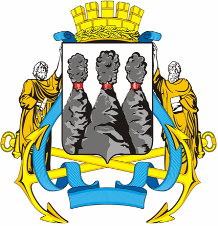 ГОРОДСКАЯ ДУМАПЕТРОПАВЛОВСК-КАМЧАТСКОГО ГОРОДСКОГО ОКРУГАот 23.10.2013 № 315-р10-я сессияг.Петропавловск-КамчатскийО принятии решения о наградах и почетных званиях Петропавловск-Камчатского городского округаПредседательствующий на сессии Городской Думы Петропавловск-Камчатского городского округаВ.Ю. Иваненко ГОРОДСКАЯ ДУМАПЕТРОПАВЛОВСК-КАМЧАТСКОГО ГОРОДСКОГО ОКРУГА